                                                            CURRICULUM  VITAE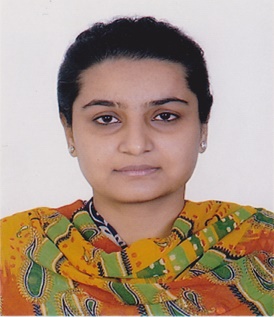                                                 MANJULA MANJULA.366539@2freemail.com ---------------------------------------------------------------------------------------------------------CAREER OBJECTIVE:A  growth oriented position in a dynamic and professionally managed organization which provides opportunities and challenging environment for development and responsibilities to contribute towards success.EDUCATIONAL QUALIFICATION:Class 10th   passed   in session  2006  from  CBSE .Class 12th   passed   in session  2008   from   CBSE.Diploma of  Architectural Assistantship  passed  in  session  2008-2011  fromPunjab State  Board   of  Technical  Education  and  Industrial  Training.Graduation  (B.A)  passed in session  2012-2015  from Panjab University.WORK EXPERIENCE:Worked  at EVOLVE ARCHITECTURE, MDC-Panchkula from October, 2011 to October, 2015.P0SITION:  Architectural  draftsman.   JOB DESCRIPTION:Prepare Working Drawings and Detail such as general arrangements, Plans, Elevations, Detailing and all Architectural Drawings & Interior Design.Preparation of complete  Architectural Drawings based on Client requirements.Preparation of Presentation Drawings by using Autocad Software .Provides daily updates on work in progress.Organizes and Maintain Drawing files in proper order and condition for future retrieval & use.Perform other Duties as assigned.  LANGUAGES KNOWN:EnglishHindiPunjabi  STRENGTHS:Strong Interpersonal SkillsPunctualityHumble, Sincere & Honest   COMPUTER SKILLS:MS DOSMICROSOFT OFFICE:  (WORD, EXCEL, POWERPOINT)Auto Cad 2007,2010DECLARATION:  I hereby declare that all the above mentioned details are true and correct as per my knowledge.                                                                                   						        